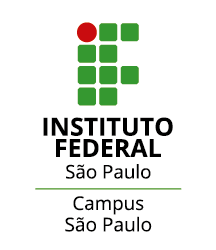 EDITAL Nº SPO.054, DE 31 DE AGOSTO DE 2023PROCESSO SELETIVO PARA DISCENTES PARA O PROGRAMA DE PÓS-GRADUAÇÃO STRICTO SENSU MESTRADO PROFISSIONAL EM ENSINO DE CIÊNCIAS E MATEMÁTICA  ANEXO IX   ARTIGOS DE REFERÊNCIA PARA A ETAPA I - PROVA ESCRITAA Prova Escrita que compõe a Etapa I deste processo seletivo versará sobre o conteúdo dos artigos de referência listados abaixo. Cabe ao(à) candidato(a) atentar-se às referências que correspondem à linha de pesquisa escolhida no ato da inscrição. O acesso aos artigos é disponibilizado de maneira gratuita no site das respectivas revistas científicas. Cabe ao(à) candidato(a) deste processo seletivo realizar a leitura e estudo dos artigos antes de realizar a prova da Etapa I. Não será permitida a consulta aos artigos ou a qualquer outro material de consulta durante a prova. Linha de pesquisaArtigos de referência:1. Epistemologia, Didática e Currículo no Ensino de Ciências e MatemáticaArtigo 1: FREITAS, L. C. de. Três teses sobre as reformas empresariais da educação: perdendo a ingenuidade. Cad. CEDES 36 (99) • May-Aug 2016. Disponível em: https://www.scielo.br/j/ccedes/a/RmPTyx4p7KXfcQdSMkPGWFy/abstract/?lang=pt. Acesso em 16 ago. 2023.Artigo 2: GOMES, Nilma Lima. Educação e Relações Raciais: Refletindo sobre algumas Estratégias de Atuação. In: MUNANGA, Kabengele. Superando o Racismo na escola. KabengeleMunanga (org.). [Brasília]: Ministério da Educação, Secretaria de Educação Continuada, Alfabetização e Diversidade, 2005. 204p. (Capítulo de Livro em domínio público disponível em http://portal.mec.gov.br/secad/arquivos/pdf/racismo_escola.pdf). Acesso em 21 ago 2023.2. Tecnologias da Informação e Comunicação no Ensino de Ciências e MatemáticaArtigo 1: VALENTE, José Armando. Tecnologias e educação a distância no ensino superior: uso de metodologias ativas na graduação. Trabalho & Educação, Belo Horizonte, v. 28, n. 1, p. 97–113, 2019. Disponível em: https://periodicos.ufmg.br/index.php/trabedu/issue/view/496, Artigo 2: VICARI, Rosa Maria. Influências das Tecnologias da Inteligência Artificial no ensino. Estudos Avançados, São Paulo, v. 35, n. 101, p. 73–84, 2021. Disponível em: https://www.scielo.br/j/ea/a/VqyZbNzYfnCJ8s8Psft4jZf/. Acesso em 21 ago 2023.3. Formação de professores para o ensino de Ciências e MatemáticaArtigo 1: BELLETATI, V. C. F.; PIMENTA, S. G.; LIMA, V. M. M. Formar professores intelectuais crítico-reflexivos nos cursos de licenciatura apesar das diretrizes nacionais: transgressões possíveis. Nuances: Estudos sobre Educação, Presidente Prudente, v. 32, n. 00, p. e021026, 2021. DOI: 10.32930/nuances.v32i00.8706. Disponível em: https://revista.fct.unesp.br/index.php/Nuances/article/view/8706. Acesso em: 16 ago. 2023.Artigo 2: SOUSA, Lizandra Sodré; CARVALHO, Herli de Sousa; SILVEIRA, Francisca Morais. Formação docente na perspectiva da educação antirracista como prática social. Práxis Educativa, [S. l.], v. 17, p. 1–16, 2022. DOI: 10.5212/PraxEduc.v.17.19366.039. Disponível em: https://revistas.uepg.br/index.php/praxiseducativa/article/view/19366. Acesso em: 11 ago. 2023.